Faculty of Business and Law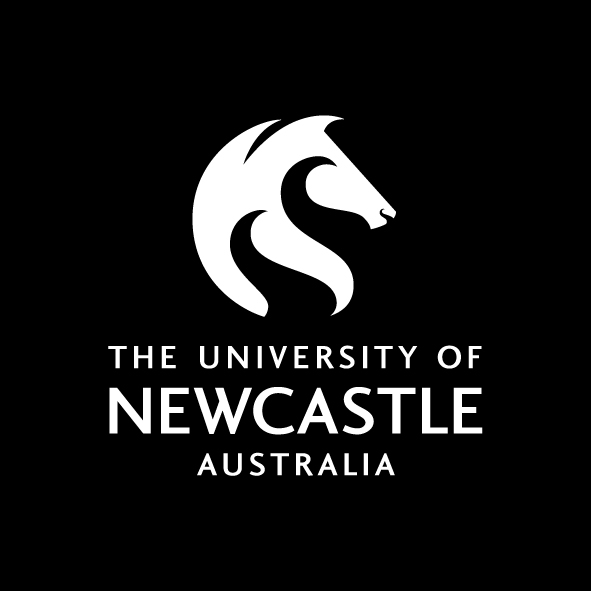 Award for Teaching ExcellenceNOMINATION FORMNominations close 5pm Thursday 1 May 2014B. The Award I am nominating for is:Choose one of the following categoriesIf you wish to nominate for more than one category please submit a separate nomination form for each category.C. Proposed wording of citationIn no more than twenty-five (25) words, describe your distinctive contribution to teaching. The citation will be published in the Ceremony booklet and on the Faculty website. This information will guide potential future nominees in preparing their applications. For example: “For creative use of peer assessment in practicums for education students leading to enhanced student engagement”.D. Course/s Taught in 2013-2014 relevant to this nominationE. Selection CriteriaF. Checklist for NomineeH. Head of Discipline DeclarationReturn completed nomination form and other documentation by 5pm Thursday 1 May 2014 to:Anne SullivanQA, Teaching and Learning Officer Faculty of Business and LawPVC Unit, Social Sciences BuildingNominations can be delivered or scanned and sent by email no later than 5pm Thursday 1 May 2014. All nominations will have their receipt acknowledged by email.A. Contact details (for nominee)A. Contact details (for nominee)Title:First name:Last name:E-mail:Telephone:School:Position Tick () boxPlease nominate one or more of the selection criteria for assessment, as appropriate for the nominee’s particular contribution.  The number of criteria nominated does not, in itself, affect assessment of the nomination.1. Approaches to teaching that influence, motivate and inspire students to learn2. Development of curricula and resources that reflect a command of the field3. Approaches to assessment and feedback that foster independent learning4. Respect and support for the development of students as individuals5. Scholarly activities and services that have influenced and enhanced learning and teaching Tick () boxThe nomination need only include one (1) original.  Submissions should be single-sided, corner stapled and unbound (or scanned and sent by email).Each submission must include all of the following. 1. Completed and signed Nomination Form (this form)2. Written statement (max 2 A4 pages), as described in the Guidelines including the proposed citation3. Student Feedback on Courses (SFC) report attached.4. Optional, Student Feedback on Teaching (SFT) and/or up to two references from colleagues or students (one A4 page each), as specified in the Guidelines, if desired.G. Declaration of NomineeI (print name of nominee) __________________________________________________accept nomination as a candidate for consideration for the Faculty of Business and Law Award for Teaching Excellence in 2013-2014 in the discipline of _________________________________.G. Declaration of NomineeI (print name of nominee) __________________________________________________accept nomination as a candidate for consideration for the Faculty of Business and Law Award for Teaching Excellence in 2013-2014 in the discipline of _________________________________.Signature:Date:I support this nomination on the basis of the attached application.  I confirm that the information provided is, to my knowledge, true and correct and that the nominee referred to on this form is currently a staff member, or a sessional/conjoint staff member, of the University.Signature:____________________________________            Date:______________Name (please print) : _______________________________________________________________________